Broj:	02-04-111/24.Prača:	05.08.2024. godineNa osnovu člana 24. Statuta Općine Pale (“Službene novine Bosansko-podrinjskog kantona Goražde”, broj: 19/07, 11/08 i 6/13) i člana 82. Poslovnika Općinskog vijeća Općine Pale (“Službene novine Bosansko-podrinjskog kantona Goražde”, broj: 5/22) Općinsko vijeće  Pale na svojoj XLV redovnoj sjednici održanoj dana 05.08.2024. godine,  d o n o s iRJEŠENJEO IMENOVANJU ORGANIZACIJSKOG ODBORA POVODOM 22. AVGUSTA, DANA POGIBIJE KEMALA „KEME“ HRVEZa predsjednika i članove Organizacijskog odbora povodom 22. Avgusta, Dana pogibije Kemala „Keme“ Hrve, imenuju se:Avdo Salispahić, predsjednikEdis ŠahovićKenan PrljačaElvir ŽigoNedžad SipovićOrganizacijski odbor je dužan sačiniti program obilježavanja i predračun potrebnih novčanih sredstava. Organizacioni odbor dužan je, po okončanju, sačiniti Informaciju i finansijski izvještaj o utrošku novčanih sredstava i dostaviti ih Općinskom vijeću i Općinskom načelniku.Rješenje stupa na snagu danom donošenja a naknadno će se objaviti u  Službenim novinama Bosansko-podrinjskog kantona Goražde.PREDSJEDAVAJUĆIMr.sc. Senad Mutapčić, dipl. ing. maš.Dostavljeno:Imenovanim 5x,Bosna i HercegovinaFederacija Bosne i HercegovineBosansko-podrinjski kanton GoraždeOpćina PaleOpćinsko vijeće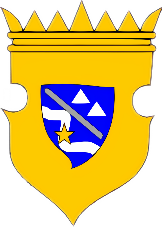 Bosnia and HerzegovinaFederation of Bosnia and HerzegovinaBosnian-Podrinje Canton of GoraždeMunicipality of PaleMunicipal Council